CHƯƠNG TRÌNH ĐÀO TẠOHình thức đào tạo: Đại học chính quy – Chương trình chất lượng cao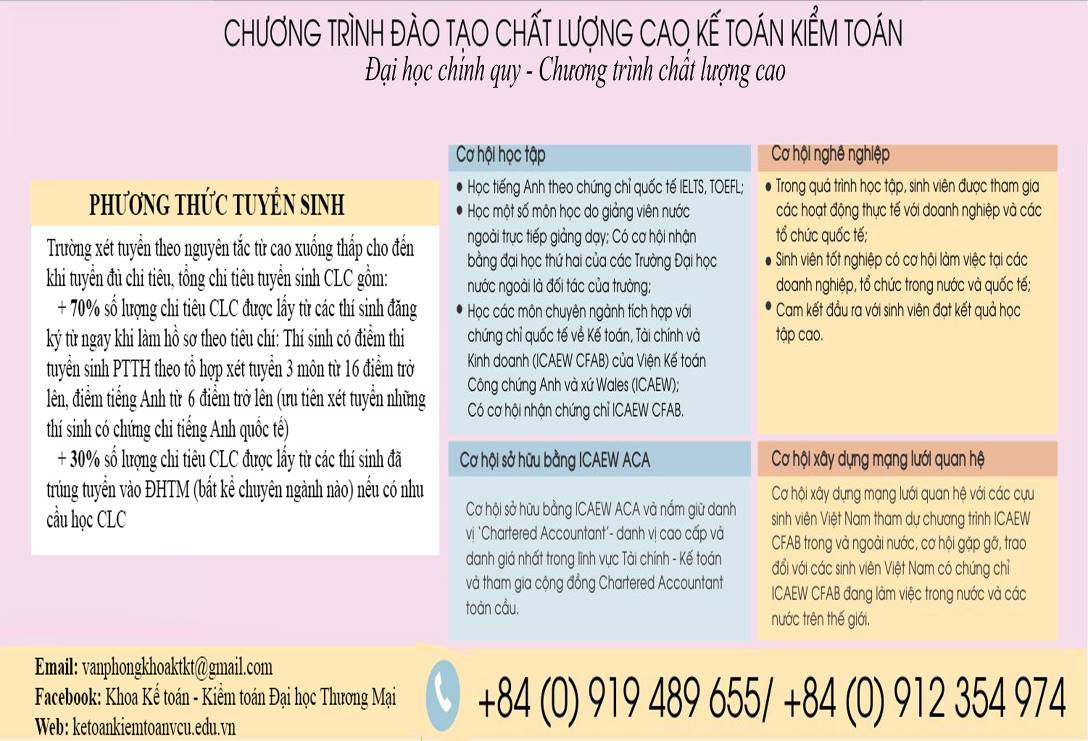 STTKhối kiến thức/tên học phầnSố TCNgôn ngữGV giảngNămSTTKhối kiến thức/tên học phầnSố TCNgôn ngữGV giảngNăm1Kiến thức giáo dục đại cương574Nhập môn tài chính tiền tệ 3Tiếng ViệtĐHTM21.1Các học phần bắt buộc445Economic and financial environment (Môi trường kinh tế- tài chính)2Tiếng AnhGV nước ngoài31Những nguyên lý cơ bản của chủ nghĩa Mác - Lênin 12Tiếng ViệtĐHTM26Financial Mathematics (Toán tài chính)2Tiếng AnhGV nước ngoài32Những nguyên lý cơ bản của chủ nghĩa Mác - Lênin 23Tiếng ViệtĐHTM27Project Management (Quản trị dự án)2Tiếng AnhGV nước ngoài33Tư tưởng Hồ Chí Minh2Tiếng ViệtĐHTM22.2Kiến thức ngành (bao gồm chuyên ngành) 464Đường lối cách mạng của Đảng Cộng sản Việt Nam3Tiếng ViệtĐHTM22.2.1Các học phần bắt buộc 315Phương pháp nghiên cứu khoa học2Tiếng ViệtĐHTM21Financial Accounting 1 (Kế toán tài chính 1)4Tiếng AnhĐHTM36Pháp luật đại cương 2Tiếng ViệtĐHTM22Financial Accounting 2 (Kế toán tài chính 2)4Tiếng AnhĐHTM37Basic IELTS10Tiếng AnhĐHTM1,23Management Accounting (Kế toán quản trị)4Tiếng AnhĐHTM38Expanding IELTS10Tiếng AnhĐHTM1,24Principles of Auditing (Lý thuyết kiểm toán)4Tiếng AnhĐHTM49Developing IELTS 15Tiếng AnhĐHTM1,25Financial Auditing (Kiểm toán tài chính)4Tiếng AnhĐHTM410Developing IELTS 25Tiếng AnhĐHTM1,26Kế toán tài chính Việt Nam 13Tiếng ViệtĐHTM31.2Các học phần tự chọn (chọn 2 TC trong các HP sau)27Kế toán tài chính Việt Nam 23Tiếng ViệtĐHTM31Lịch sử các học thuyết kinh tế 2Tiếng ViệtĐHTM28Phân tích Báo cáo tài chính3Tiếng ViệtĐHTM42Xã hội học đại cương 2Tiếng ViệtĐHTM210Internship (Thực tập chuyên môn)231.3Giáo dục thể chất và giáo dục quốc phòng11Tiếng ViệtĐHTM12.2.2Các học phần tự chọn (chọn 15 TC trong các HP sau)151Giáo dục thể chất3Tiếng ViệtĐHTM11Practice of Accounting (ICAEW) (Kế toán thực hành)3Tiếng AnhĐHTM42Giáo dục quốc phòng8Tiếng ViệtĐHTM12Practice of Auditing (ICAEW) (Thực hành kiểm toán)3Tiếng AnhĐHTM42Kiến thức giáo dục chuyên nghiệp743Management Information (ICAEW) (Thông tin cho quản lý)3Tiếng AnhĐHTM42.1Kiến thức cơ sở ngành184Kế toán hành chính sự nghiệp3Tiếng ViệtĐHTM42.1.1Các học phần bắt buộc95Kiểm toán nội bộ 3Tiếng ViệtĐHTM41Kinh tế học3Tiếng ViệtĐHTM26Thực hành kế toán máy3Tiếng ViệtĐHTM42 Principles of Accounting (Nguyên lý kế toán)3Tiếng AnhĐHTM27Kế toán ngân hàng thương mại 3Tiếng ViệtĐHTM43Nguyên lý thống kê3Tiếng ViệtĐHTM28Hệ thống thông tin kế toán3Tiếng ViệtĐHTM32.1.2Các học phần tự chọn 99Thống kê kinh doanh 3Tiếng ViệtĐHTM41Bussiness and Finance (ICAEW) Kinh doanh và tài chính 3Tiếng AnhĐHTM32.3Thực tập và làm tốt nghiệp (Graduation Thesis)10 TC42Luật kinh tế 3Tiếng ViệtĐHTM2Tổng cộng131 TC3Tài chính quốc tế3Tiếng ViệtĐHTM3